令和　　年　　月　　日緊急時情報システム登録書会長の交代等により、現在の登録内容が変更となる場合は、ご提出ください。※　金沢区のホームページからも変更可能です。現在の登録内容に変更がない場合には、提出不要です。（１）登録者基本情報（必須記載です。）（２）追加情報自宅電話番号以外への発信を希望される場合は、以下に記載をお願いします。発信先（いずれかに☑）	□携帯電話　　□ｅメール（携帯のみ）※提出は、　窓口への持参、ＦＡＸ、郵送　のいずれかでお願いいたします。　ホームページでの登録内容変更方法　金沢区ホームページの緊急時情報システムのページにアクセスし、新しく登録される方の情報を入力してください。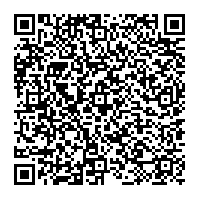 ① 自治会・町内会名　 もしくは　 地域防災拠点名② 登録者氏名③ 自宅電話番号④ 登録者役職（該当に☑、複数可）自治会・町内会□会長　□副会長　□その他（　　　　　　　　　　　）地域防災拠点　□委員長　□副委員長　□その他（　　　　　　　　　）発信先番号または携帯メールアドレスFAX：０４５－７８６－０９３４（送付書不要）郵送：〒236-0021　横浜市金沢区泥亀２－９－１　総務課庶務係　行